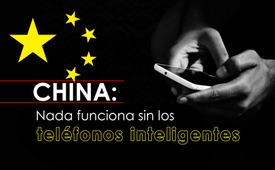 China: Nada funciona sin los teléfonos inteligentes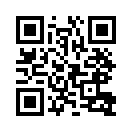 Sistema de vigilancia total en China usando teléfonos inteligentes registrados y escáneres faciales - ¿un modelo para los estados democráticos occidentales?En febrero de 2019, el número de usuarios de teléfonos inteligentes aumentó de 1.560 millones a más de 1.580 millones, un incremento de 24,37 millones, según el Ministerio de Industria y Tecnología de la Información Chino (MIIT). El número de usuarios de líneas fijas aumentó de 183,48 millones a 190,12 millones, lo que supone un incremento de 6,64 millones. Según la Oficina Estatal de Estadísticas China, a finales de 2019 vivían en el país 1.400 millones de personas. ¡Números gigantescos!
Ya el 1 de septiembre de 2010, China exigió a todos los usuarios de teléfonos móviles que registraran sus teléfonos inteligentes con sus datos. Además, China introdujo el 1 de diciembre de 2019 escáneres faciales obligatorios para determinar la identidad de la persona que registra un teléfono. De esta manera, el estado controla la comunicación de la gente a través de su sistema de vigilancia a gran escala.
"El nivel de digitalización en China es muy alto. La gente no puede sobrevivir sin un teléfono móvil", declaró Tang Jingyuan, un comentarista de EE.UU. sobre asuntos de China, al Epoch Times el 21 de marzo. "Gestionar con el gobierno las pensiones y la seguridad social, comprar billetes de tren, hacer compras... no importa lo que la gente quiera hacer, están obligados a usar los teléfonos móviles." Ahora muy recientemente, "El régimen chino requiere que todos sus ciudadanos utilicen sus teléfonos móviles para generar un código de salud. En estos momentos, sólo con un código sanitario verde a los chinos pueden moverse por el país. Es imposible que una persona dé de baja su smartphone", continúa Tang Jingyuan. 
De un país comunista como China, cualquiera podría esperar semejante control esclavizante total. ¿Pero por qué los estados democráticos occidentales "galopan" exactamente en la misma dirección?de hm.Fuentes:https://dieunbestechlichen.com/2020/03/hat-eine-hellseherin-das-coronavirus-vorhergesagt-21-million-verschwundene-handynutzer-in-china-wie-viele-tote-gibt-es-wirklich/Esto también podría interesarle:---Kla.TV – Las otras noticias ... libre – independiente – no censurada ...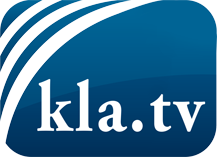 lo que los medios de comunicación no deberían omitir ...poco escuchado – del pueblo para el pueblo ...cada viernes emisiones a las 19:45 horas en www.kla.tv/es¡Vale la pena seguir adelante!Para obtener una suscripción gratuita con noticias mensuales
por correo electrónico, suscríbase a: www.kla.tv/abo-esAviso de seguridad:Lamentablemente, las voces discrepantes siguen siendo censuradas y reprimidas. Mientras no informemos según los intereses e ideologías de la prensa del sistema, debemos esperar siempre que se busquen pretextos para bloquear o perjudicar a Kla.TV.Por lo tanto, ¡conéctese hoy con independencia de Internet!
Haga clic aquí: www.kla.tv/vernetzung&lang=esLicencia:    Licencia Creative Commons con atribución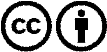 ¡Se desea la distribución y reprocesamiento con atribución! Sin embargo, el material no puede presentarse fuera de contexto.
Con las instituciones financiadas con dinero público está prohibido el uso sin consulta.Las infracciones pueden ser perseguidas.